ПРОКУРАТУРА  НА  РЕПУБЛИКА  БЪЛГАРИЯ     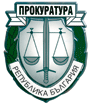 РАЙОННА  ПРОКУРАТУРА  ГР.ПЕРНИК                                                   М  Е  Т  О  Д  И  К  А ЗА ПРОВЕЖДАНЕ НА КОНКУРС ЗА НАЗНАЧАВАНЕ НА СЛУЖИТЕЛ НА ДЛЪЖНОСТТА „СЪДЕБЕН ДЕЛОВОДИТЕЛ“ В СЛУЖБА „РЕГИСТРАТУРА, ДЕЛОВОДСТВО И АРХИВ“ В РАЙОННА ПРОКУРАТУРА - ПЕРНИК1. Настоящата Методика за провеждане на конкурс за назначаване на служител на длъжността „Съдебен деловодител“ в служба „Регистратура, деловодство и архив“ в Районна прокуратура – Перник, наричан по-долу „Конкурс“, е изготвена в изпълнение на т. 3.2. от Заповед № 361/21.04.2021 г. на Административния ръководител – Районен прокурор на Районна прокуратура – Перник.2. Методиката регламентира процедурата за провеждане на обявения със Заповед № 361/21.04.2021 г. на Административния ръководител – Районен прокурор на Районна прокуратура – Перник конкурс.3. Конкурсът е обявен на 23.04.2021 г. в местен ежедневник -  вестник „Съперник“, бр. 48/2021 г. Срокът за подаване на документи за участие в конкурса е изтекъл в 16,30 ч. на 25.05.2021 г. 4. Със Заповед № 479/27.05.2021 г. на Административния ръководител – Районен прокурор на Районна прокуратура – Перник е назначена Комисия за провеждане на конкурса, наричана по-долу „Комисията“.5. Конкурсът ще се проведе в два етапа:           5.1. Първи етап: по документи – Комисията ще разгледа всички постъпили заявления, като преценява дали са представени всички необходими документи и дали те удостоверяват изпълнението на изискванията за заемане на длъжността. 5.2. Втори етап: събеседване с кандидатите.Конкурсната комисия ще проведе събеседване лично с всеки допуснат до участие в конкурса кандидат. 6. Комисията ще проведе заседание на 28.05.2021 г., на което ще се разгледа всяко постъпило заявление за участие в конкурса с приложенията към него, като се прецени тяхното съответствие с всички изисквания по т. 2 и т. 4 от Заповед № 361/21.04.2021 г. на Административния ръководител – Районен прокурор на Районна прокуратура – Перник. До участие до втория етап от конкурса ще бъдат допуснати само кандидатите, отговарящи напълно на изискванията, посочени в обявата.7. На посоченото в т. 6 от настоящата методика заседание, Комисията ще обективира своето решение относно допуснатите и недопуснати кандидати, като изготви протокол и списъци на допуснатите и недопуснатите кандидати.           8. До 17,00 часа на 31.05.2021 г. списъците на допуснатите и недопуснатите кандидати ще бъдат обявени на информационното табло на Районна прокуратура – Перник в сградата на Съдебната палата, гр. Перник, ул. „Търговска“ № 37, ет.3 и ще се публикуват на интернет – страницата на Районна прокуратура – Перник: https://prb.bg/rppernik/bg/ , раздел „Кариери“.В списъка на допуснатите кандидати ще се посочат датата на провеждане на втория етап от конкурса, началния час и мястото на провеждането му. Заедно с този списък ще се оповести и настоящата Методика за провеждане на конкурса – чрез поставянето й на информационното табло на Районна прокуратура – Перник в сградата на Съдебната палата, гр. Перник, ул. „Търговска“ № 37, ет.3 и  публикуването й на интернет – страницата на Районна прокуратура – Перник: https://prb.bg/rppernik/bg/ , раздел „Кариери“. В списъка на недопуснатите до втория етап от конкурса кандидати ще се посочат основанията за недопускането, като съображенията за отказа ще се съобщят и писмено – чрез изпращане на писмено уведомление на посочения от кандидата адрес за кореспонденция, препоръчано с обратна разписка. Недопуснатите кандидати могат да подадат възражение до Административния ръководител – Районен прокурор на Районна прокуратура – Перник в 7-дневен срок от получаване на писменото уведомление по т.9 от настоящата Методика.При подаване на възражение от недопуснат кандидат до Административния ръководител – Районен прокурор на Районна прокуратура – Перник, документите на кандидата и протоколите за работата на Комисията ще се предоставят на административния ръководител за произнасяне с окончателно решение по подаденото възражение в 3-дневен срок от депозирането му в деловодството на Районна прокуратура – Перник. Подадено по този ред възражение не спира конкурсната процедура.При липса на допуснати до участие в конкурса кандидати, Комисията предоставя на административния ръководител на Районна прокуратура – Перник протоколите за работата й, заедно с документите на кандидатите и участниците в конкурса и цялата кореспонденция във връзка с конкурса, за прекратяване на конкурсната процедура със заповед на основание чл. 98, ал. 1 от ПАПРБ. Комисията ще проведе конкурса по обявения начин и когато допуснатия кандидат е само един. Вторият етап на конкурса ще се проведе с начален час 09.30 часа на 17.06.2021 г. в кабинет 308 на ет.3 в Съдебна палата – гр. Перник, ул. „Търговска“ № 37, където ще се извърши проверка на самоличността и съответствието със списъка на допуснатите кандидати.Конкурсната комисия ще проведе събеседване лично с всеки кандидат. Началните часове на събеседването ще се определят от Комисията в последователност по реда на подаването на документите за участие в конкурса, като за всеки кандидат се предвиждат до 20 минути. Членовете на комисията ще оценяват кандидатите по следните показатели: професионалната подготовка /умения за изпълнение на длъжността по т.1.9. и т. 1.10. от обявлението/; познаване на нормативната уредба, регламентираща дейността на съдебните служители и професионална мотивация за работа в Районна прокуратура – Перник. Членовете на Комисията ще оценяват кандидатите по шестобалната система: минимална оценка – 1 точка; максимална оценка – 6 точки. Всеки член от комисията ще нанесе индивидуалните оценки по отделните показатели за всеки кандидат в таблица. Крайната оценка ще се определи като средноаритметично число от оценките на всеки от членовете на Комисията за всеки отделен кандидат. Комисията ще класира само кандидатите, които имат крайна оценка на конкурса не по-малка от 4,50 точки, като на първо място ще се класира кандидатът с най-висока оценка, на второ място кандидатът с втората по величина оценка и т.н.За работата си Комисията по провеждане на конкурса ще състави протокол, в който ще отрази резултатите – крайната оценка, брой точки от конкурса и класиране, съобразно получените от кандидатите резултати. Комисията ще обяви резултатите от извършеното класиране в 3-дневен срок от приключване на конкурса, чрез поставяне на обявление на информационното табло на Районна прокуратура – Перник в сградата на Съдебна палата, гр. Перник, ул. „Търговска“ № 37, ет.3, чрез публикуване на интернет – страницата на Районна прокуратура – Перник: https://prb.bg/rppernik/bg/, раздел „Кариери“ Изготвеният от Комисията протокол за проведения конкурс и извършеното класиране ще се представи на административния ръководител на Районна прокуратура – Перник в 3-дневен срок от приключване на конкурса, заедно с всички протоколи за работата на Комисията, документите на кандидатите и цялата кореспонденция във връзка с провеждането на конкурса.                              Комисия  в състав :                                    Председател:Мирослава Чифчиева-Зам. районен прокурор  ………...                    Членове: 1.Бойка Максимова – Съдебен администратор  ……….                                     2. Елена Алексова – Гл.спец.-адм.дейност  ………..Гр. Перник27.05.2021 г.